О заработной плате работников из  числа учебно-вспомогательного, младшего обслуживающего персонала в образовательных организациях районаПРОФСОЮЗНЫЙ ЗАПРОСУважаемая Елизавета Николаевна!	Просим Вас  решить  вопрос о повышении  заработной плате работников из  числа учебно-вспомогательного, младшего обслуживающего персонала  образовательных организаций района. 	Финансирование заработной платы работников муниципальных общеобразовательных учреждений, а также учреждений дошкольного образования детей осуществляется посредством выделения субвенции муниципалитету (организации дополнительного образования, частично МБОУ СОШ №3 и РЭС  финансируются из местного бюджета). Субвенция, а также оклады  определяются по региональному нормативу. Заработная плата учителя, воспитателя планомерно повышается на  основании выполнения «майских» Указов Президента Российской Федерации.  Средняя заработная плата педагогического персонала  (Управление образования администрации мо г. Бодайбо и района «Анализ деятельности системы образования Бодайбинского района в 2014- 2015уч. году»)	Нерешенной остается проблема  низкой заработной платы работников, на которых не распространяется действие «майских» Указов  Президента РФ. Это работники  учебно-вспомогательного, младшего обслуживающего персонала (Приложение 1, перечень должностей), без которых нормальное функционирование школ, детсадов невозможно. Среднегодовая численность ставок   работников этих категорий по штатным расписаниям составляет 498. Обычной в образовании стала  практика внутреннего совместительства,   поэтому численность работников  в апреле 2015 года  -376. Апрель выбран для анализа как типичный  месяц 2014- 2015 учебного года, когда работники ещё не начали массово уходить в отпуска, не было никаких оптимизационных мероприятий. Заработная плата  обслуживающего персонала      Заработная плата  вышеназванных категорий работников   не соответствует  тем задачам модернизации образования, которые поставлены  перед нашей отраслью. Естественно, сфера образования испытывает дефицит квалифицированных кадров. Анализ заработной платы показывает, что особенно в бедственном положении находятся младшие воспитатели и помощники воспитателей. Должностные обязанности помощника  воспитателя  и младшего воспитателя (Приложение 2), предполагают постоянную  работу с воспитанниками в течение всего рабочего времени. Эти работники не имеют возможности совмещать, как это делают другие категории работников, или зарабатывать, значительно увеличивая продолжительность рабочего времени по примеру учителей. Из 51 помощников воспитателей  у 43(84%) работников была 1 ставка, 5 человек (9%) работали на 1,5 ставки.  Численность младших воспитателей в апреле составила 25 человек, 72 % младших воспитателей работали на одну ставку, и 28% на 1,5 ставки. Заработная плата в апреле 2015 года составила  Эти обстоятельства заставляют работников увольняться из образования, а сады испытывать нехватку и текучесть квалифицированных кадров.  А ведь эти должности предполагают у работника знание основ педагогики, психологии, возрастной физиологии. Младший воспитатель под руководством  воспитателя проводит занятия. У него должно быть либо среднее профессиональное образование,  либо  профессиональная подготовка в области образования и педагогики. Предлагаем в целях повышения престижа профессии младшего воспитателя и сохранения квалифицированных кадров выплачивать персональную выплату в сумме 2 тысяч рублей. 2. В бюджете Иркутской области предполагается, что  оклад помощника воспитателя и других категорий работников из числа младшего обслуживающего персонала не изменится ни в 2015, ни в 2016, ни в 2017 годах. Многократные  попытки районной профсоюзной организации (совместно с управлением образования)  решить проблему на областном уровне посредством писем и обращений, направлением подписей, оказались безрезультатными. В различные органы законодательной и исполнительной власти  с осени 2014 было послано более 26 обращений. Получены формальные  отписки, не содержащие  решений. Положение работников только ухудшается.  Образовательным учреждениям для детей сложно найти и сохранить работников, согласных выполнять работу на условиях низкой оплаты труда. Это касается, в том числе, поваров, водителей. Отсутствие работников не позволяет образовательным учреждениям осуществлять полноценно и качественно  воспитательные и образовательные функции. Работники являются жителями Бодайбинского района, они вправе рассчитывать на то, что со стороны  муниципальных органов  государственной власти будет  проявляться  к ним уважение;  на заработную плату в размере не менее МРОТ. Действующей в настоящее время частью третьей статьи 133 Трудового кодекса Российской Федерации  установлено, что месячная заработная плата работника, полностью отработавшего за этот период норму рабочего времени и выполнившего нормы труда (трудовые обязанности), не может быть ниже минимального размера оплаты труда. МРОТ в 2015 году установлен 5965руб.  Статья 148 ТК РФ предусматривает, что оплата труда на работах в местностях с особыми климатическими условиями производится в порядке и размерах не ниже установленных трудовым законодательством и иными нормативными правовыми актами, содержащими нормы трудового права. Оклады работников  учебно-вспомогательного, младшего обслуживающего персонала составляют от 2981руб до 3985руб, что меньше установленного федеральным законом минимального размера оплаты труда (5965руб) т.е. заработная плата работникам сферы образования должна быть определена в размере не менее 5965руб. При этом районный коэффициент и процентная надбавка за непрерывный стаж работы должны начисляться к заработной плате сверх установленного федеральным законодательством минимального размера оплаты труда.16 октября 2013 года Иркутское областное объединение организаций Профсоюзов со ссылкой на Определение Верховного Суда направило в адрес Прокурора Иркутской области Мельникова И. А. обращение о том, что до настоящего времени органы исполнительной власти Иркутской области придерживаются позиции, что месячная заработная плата работника, полностью отработавшего за этот период норму рабочего времени и выполнившего нормы труда (трудовые обязанности) включает в себя все стимулирующие и компенсационные выплаты, в том числе за работу в особых климатических условиях (Приложение 4). 16 ноября 2013 года был получен ответ Прокуратуры Иркутской области, из которого следует, что при выявлении данных нарушений органами прокуратуры области принимаются меры прокурорского реагирования, в том числе в суд предъявляются исковые заявления в интересах обратившихся работников (Приложение 5). Также в письме содержатся разъяснения о том, что в соответствии со статьей 392 Трудового кодекса Российской Федерации работники вправе  обращаться в суд за разрешением индивидуальных трудовых споров, также в интересах работника  вправе выступить профсоюзная организация. В некоторых территориях Иркутской области (Г. Саянск) существует практика постоянного обращения представителя профсоюзной организации в суд. Суд принимает  решения, на основании которого  работнику выплачивается разница между реальной  заработной платой и заработной  платой не менее минимального размера оплаты труда плюс районный коэффициент и процентная надбавка за непрерывный стаж работы. При этом  судебные издержки выплачиваются образовательной организацией из субвенции.Предлагаем из муниципального бюджета ввести доплаты до МРОТ. (Приложение 6).3. Парадоксальная ситуация сложилась с заработной платой библиотекарей и заведующих библиотеками. В учреждениях культуры оклады соответственно 5140 руб и 5724 руб ,и они там являются основным персоналом, на который распространяются Указы Президента,  а в образовательных организациях оклад  4923,стимулирующие выплаты, распределяющиеся  на них, минимальны и по остаточному принципу. Проблема не решалась в течение многих лет. В результате в 2015г. часть квалифицированных специалистов  уволились  из школ. Предлагаем ввести доплаты из местного бюджета, выравнивающие заработную плату библиотекарей и заведующих библиотеками в организациях культуры и образования. Количество ставок зав библиотекой составляет 4,5,  библиотекарей- 2.Председатель районной профсоюзной организации работников образования Попова Любовь Ивановна  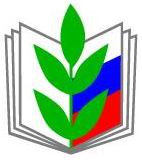  ПРОФСОЮЗ РАБОТНИКОВНАРОДНОГО ОБРАЗОВАНИЯ И НАУКИРОССИЙСКОЙ ФЕДЕРАЦИИ(ОБЩЕРОССИЙСКИЙ ПРОФСОЮЗ ОБРАЗОВАНИЯ)ИРКУТСКАЯОБЛАСТНАЯ  ОРГАНИЗАЦИЯ
БОДАЙБИНСКАЯ РАЙОННАЯ ОРГАНИЗАЦИЯ  666901 г. Бодайбо ул. 60 лет Октября 77бТел. 89149504355 E- mail: bodaibo_rk@mail.ru                     «24» сентября 2015 гЕ.Н.Бодяло,Председателю Районной думы Бодайбинского МОКатегория работников Средняя заработная плата  1 работника в 2014 году, рублейСредняя заработная плата   1 работника в 1 полугодии 2015 года, рублейВ общеобразовательных организациях4085440873В дошкольных организациях3671636747В организациях дополнительного образования 3397133990Категория работников Средняя заработная плата  1 работника в 2014 году, рублейСредняя заработная плата   1 работника в 1 полугодии 2015 года, рублейВ общеобразовательных организациях1418216747В дошкольных организациях1366211293Помощник воспитателямладший воспитательСредняя заработная плата 1 работника, руб  1126213952Заработная плата  в пересчете на 1 ставку, руб107912630